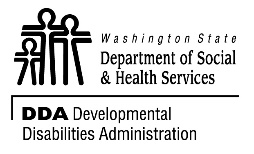 	Respite Assessment Worksheet	Chapter 388-828 WAC	Explanation of Waiver Respite Level Determination	Respite Assessment Worksheet	Chapter 388-828 WAC	Explanation of Waiver Respite Level Determination	Respite Assessment Worksheet	Chapter 388-828 WAC	Explanation of Waiver Respite Level DeterminationInstructions:  In Part II, circle the applicable scores.  Highlight the lines in results tables.  Transfer the results to the Summary Information, Part IInstructions:  In Part II, circle the applicable scores.  Highlight the lines in results tables.  Transfer the results to the Summary Information, Part IInstructions:  In Part II, circle the applicable scores.  Highlight the lines in results tables.  Transfer the results to the Summary Information, Part IInstructions:  In Part II, circle the applicable scores.  Highlight the lines in results tables.  Transfer the results to the Summary Information, Part IPart 1.  Summary Information Part 1.  Summary Information Part 1.  Summary Information Part 1.  Summary Information Developmental Disabilities Administration (DDA) assessed      		NAMEon      	 using the Respite Assessment, as part of the DDA assessment.	DATEDevelopmental Disabilities Administration (DDA) assessed      		NAMEon      	 using the Respite Assessment, as part of the DDA assessment.	DATEDevelopmental Disabilities Administration (DDA) assessed      		NAMEon      	 using the Respite Assessment, as part of the DDA assessment.	DATEDevelopmental Disabilities Administration (DDA) assessed      		NAMEon      	 using the Respite Assessment, as part of the DDA assessment.	DATEWAC ReferenceWAC ReferenceDomainScore388-828-5060388-828-5060Protective Supervision Acuity Scale Score388-828-5080388-828-5080Minus the Age Based Score Adjustments388-828-5080388-828-5080Equals the Protective Supervision Support Score388-828-5260388-828-5260Score for Ability to Care for the Client Question #4388-828-5260388-828-5260Score for the Significant Stress Question #5388-828-5260388-828-5260Score for the Expectation to Continue Care Question #6388-828-5280388-828-5280Caregiver Risk Factor388-828-5300388-828-5300Primary Caregiver Risk Level388-828-5320388-828-5320Backup Caregiver Availability Score388-828-5360388-828-5360Backup Caregiver Risk Level388-828-5580388-828-5580Most Prominent Behavior Frequency Score388-828-5600388-828-5600Most Prominent Behavior Severity Score388-828-5620388-828-5620Most Prominent Behavior Caregiver Assistance Score388-828-5640388-828-5640Behavior Acuity Level388-828-5980388-828-5980Respite Assessment Level388-828-5980388-828-5980Meet Criteria to Adjust Respite Assessment Level (+1) Yes No388-828-5980388-828-5980Adjusted Respite Level388-828-6000388-828-6000Maximum Respite HoursPart 2.  WAC Worksheet – Determining the Respite Assessment Part 2.  WAC Worksheet – Determining the Respite Assessment Part 2.  WAC Worksheet – Determining the Respite Assessment Part 2.  WAC Worksheet – Determining the Respite Assessment Part 2.  WAC Worksheet – Determining the Respite Assessment Part 2.  WAC Worksheet – Determining the Respite Assessment Part 2.  WAC Worksheet – Determining the Respite Assessment Part 2.  WAC Worksheet – Determining the Respite Assessment The DDA Protective Supervision Acuity ScaleIn accordance with WAC 388-828-5000 to WAC 388-828-5100; the Respite Assessment determines a Protective Supervision Support Score of zero through six based on the answer to the following question in the DDA Protective Supervision Acuity Scale and an age based adjustment.1.	What level of monitoring does the client typically require during awake hours?  (per WAC 388-828-5060):The DDA Protective Supervision Acuity ScaleIn accordance with WAC 388-828-5000 to WAC 388-828-5100; the Respite Assessment determines a Protective Supervision Support Score of zero through six based on the answer to the following question in the DDA Protective Supervision Acuity Scale and an age based adjustment.1.	What level of monitoring does the client typically require during awake hours?  (per WAC 388-828-5060):The DDA Protective Supervision Acuity ScaleIn accordance with WAC 388-828-5000 to WAC 388-828-5100; the Respite Assessment determines a Protective Supervision Support Score of zero through six based on the answer to the following question in the DDA Protective Supervision Acuity Scale and an age based adjustment.1.	What level of monitoring does the client typically require during awake hours?  (per WAC 388-828-5060):The DDA Protective Supervision Acuity ScaleIn accordance with WAC 388-828-5000 to WAC 388-828-5100; the Respite Assessment determines a Protective Supervision Support Score of zero through six based on the answer to the following question in the DDA Protective Supervision Acuity Scale and an age based adjustment.1.	What level of monitoring does the client typically require during awake hours?  (per WAC 388-828-5060):The DDA Protective Supervision Acuity ScaleIn accordance with WAC 388-828-5000 to WAC 388-828-5100; the Respite Assessment determines a Protective Supervision Support Score of zero through six based on the answer to the following question in the DDA Protective Supervision Acuity Scale and an age based adjustment.1.	What level of monitoring does the client typically require during awake hours?  (per WAC 388-828-5060):The DDA Protective Supervision Acuity ScaleIn accordance with WAC 388-828-5000 to WAC 388-828-5100; the Respite Assessment determines a Protective Supervision Support Score of zero through six based on the answer to the following question in the DDA Protective Supervision Acuity Scale and an age based adjustment.1.	What level of monitoring does the client typically require during awake hours?  (per WAC 388-828-5060):The DDA Protective Supervision Acuity ScaleIn accordance with WAC 388-828-5000 to WAC 388-828-5100; the Respite Assessment determines a Protective Supervision Support Score of zero through six based on the answer to the following question in the DDA Protective Supervision Acuity Scale and an age based adjustment.1.	What level of monitoring does the client typically require during awake hours?  (per WAC 388-828-5060):The DDA Protective Supervision Acuity ScaleIn accordance with WAC 388-828-5000 to WAC 388-828-5100; the Respite Assessment determines a Protective Supervision Support Score of zero through six based on the answer to the following question in the DDA Protective Supervision Acuity Scale and an age based adjustment.1.	What level of monitoring does the client typically require during awake hours?  (per WAC 388-828-5060):AnswersAnswersDefinitionsDefinitionsDefinitionsScoreIndependentIndependentCan be left unattended.  Might occasionally show poor judgment, but does not require routine access to a support person.Can be left unattended.  Might occasionally show poor judgment, but does not require routine access to a support person.Can be left unattended.  Might occasionally show poor judgment, but does not require routine access to a support person.0Remote (e.g., a week or more)Remote (e.g., a week or more)Can be left unattended for extended periods of time, but requires access to a support person either via telephone or someone who visits the person weekly or so.Can be left unattended for extended periods of time, but requires access to a support person either via telephone or someone who visits the person weekly or so.Can be left unattended for extended periods of time, but requires access to a support person either via telephone or someone who visits the person weekly or so.1Periodic (e.g., every couple of days)Periodic (e.g., every couple of days)Can be left unattended for a couple of days, but requires access to a support person who checks in every few days via telephone or in person.Can be left unattended for a couple of days, but requires access to a support person who checks in every few days via telephone or in person.Can be left unattended for a couple of days, but requires access to a support person who checks in every few days via telephone or in person.2Monitoring (e.g., half day, unstructured)Monitoring (e.g., half day, unstructured)Can be left unattended for several hours at a time (2-4 hours) to engage in independent activities, but needs access to a support person daily for guidance or assistance.Can be left unattended for several hours at a time (2-4 hours) to engage in independent activities, but needs access to a support person daily for guidance or assistance.Can be left unattended for several hours at a time (2-4 hours) to engage in independent activities, but needs access to a support person daily for guidance or assistance.3Close Proximity (e.g., 1-2 hours, structured)Close Proximity (e.g., 1-2 hours, structured)Can be left unattended for short periods of time (1-2 hours), provided that the environment is strictly structured and that a support person can respond quickly in an emergency situation.Can be left unattended for short periods of time (1-2 hours), provided that the environment is strictly structured and that a support person can respond quickly in an emergency situation.Can be left unattended for short periods of time (1-2 hours), provided that the environment is strictly structured and that a support person can respond quickly in an emergency situation.4Onsite (e.g., on property)Onsite (e.g., on property)Cannot be left unattended.  Requires a support person on the property at all times, at least during awake hours.Cannot be left unattended.  Requires a support person on the property at all times, at least during awake hours.Cannot be left unattended.  Requires a support person on the property at all times, at least during awake hours.5Line of Sight/Earshot (e.g., close observation)Line of Sight/Earshot (e.g., close observation)Cannot be left unattended.  Requires a support person within the room or within earshot of the client’s location at all times during awake hours.Cannot be left unattended.  Requires a support person within the room or within earshot of the client’s location at all times during awake hours.Cannot be left unattended.  Requires a support person within the room or within earshot of the client’s location at all times during awake hours.6Adjustment:  DDA then applies the following age-based score adjustments to your level of monitoring score for question number one in WAC 388-828-5060:Adjustment:  DDA then applies the following age-based score adjustments to your level of monitoring score for question number one in WAC 388-828-5060:Adjustment:  DDA then applies the following age-based score adjustments to your level of monitoring score for question number one in WAC 388-828-5060:Adjustment:  DDA then applies the following age-based score adjustments to your level of monitoring score for question number one in WAC 388-828-5060:Adjustment:  DDA then applies the following age-based score adjustments to your level of monitoring score for question number one in WAC 388-828-5060:Adjustment:  DDA then applies the following age-based score adjustments to your level of monitoring score for question number one in WAC 388-828-5060:Adjustment:  DDA then applies the following age-based score adjustments to your level of monitoring score for question number one in WAC 388-828-5060:Adjustment:  DDA then applies the following age-based score adjustments to your level of monitoring score for question number one in WAC 388-828-5060:If you are:If you are:Then your age-based score adjustment is:18 years or older18 years or olderScore is equal to your level of monitoring score16-17 years of age16-17 years of ageSubtract 2 from your level of monitoring score12-15 years of age12-15 years of ageSubtract 3 from your level of monitoring score8-11 years of age8-11 years of ageSubtract 4 from your level of monitoring score5-7years of age5-7years of ageSubtract 5 from your level of monitoring score0-4 years of age0-4 years of ageSubtract 6 from your level of monitoring scoreIf your adjusted level of monitoring score is a negative number, your adjusted protective supervision acuity score is zero.If your adjusted level of monitoring score is a negative number, your adjusted protective supervision acuity score is zero.If your adjusted level of monitoring score is a negative number, your adjusted protective supervision acuity score is zero.The DDA Caregiver Status Acuity ScaleIn accordance with WAC 388-828-5120 to WAC 388-828-5360, the Respite Assessment determines:	1.	A Primary Caregiver Risk Level (none, low, medium, high or immediate); and	2.	A Backup Caregiver Risk Score (1, 2 or 3).To determine your Primary Caregiver Risk Level, the Respite Assessment uses a three step process:The Respite Assessment uses the following questions from the DDA Caregiver Status Acuity Scale (WAC 388-828-5260) to determine your scores:The DDA Caregiver Status Acuity ScaleIn accordance with WAC 388-828-5120 to WAC 388-828-5360, the Respite Assessment determines:	1.	A Primary Caregiver Risk Level (none, low, medium, high or immediate); and	2.	A Backup Caregiver Risk Score (1, 2 or 3).To determine your Primary Caregiver Risk Level, the Respite Assessment uses a three step process:The Respite Assessment uses the following questions from the DDA Caregiver Status Acuity Scale (WAC 388-828-5260) to determine your scores:The DDA Caregiver Status Acuity ScaleIn accordance with WAC 388-828-5120 to WAC 388-828-5360, the Respite Assessment determines:	1.	A Primary Caregiver Risk Level (none, low, medium, high or immediate); and	2.	A Backup Caregiver Risk Score (1, 2 or 3).To determine your Primary Caregiver Risk Level, the Respite Assessment uses a three step process:The Respite Assessment uses the following questions from the DDA Caregiver Status Acuity Scale (WAC 388-828-5260) to determine your scores:The DDA Caregiver Status Acuity ScaleIn accordance with WAC 388-828-5120 to WAC 388-828-5360, the Respite Assessment determines:	1.	A Primary Caregiver Risk Level (none, low, medium, high or immediate); and	2.	A Backup Caregiver Risk Score (1, 2 or 3).To determine your Primary Caregiver Risk Level, the Respite Assessment uses a three step process:The Respite Assessment uses the following questions from the DDA Caregiver Status Acuity Scale (WAC 388-828-5260) to determine your scores:The DDA Caregiver Status Acuity ScaleIn accordance with WAC 388-828-5120 to WAC 388-828-5360, the Respite Assessment determines:	1.	A Primary Caregiver Risk Level (none, low, medium, high or immediate); and	2.	A Backup Caregiver Risk Score (1, 2 or 3).To determine your Primary Caregiver Risk Level, the Respite Assessment uses a three step process:The Respite Assessment uses the following questions from the DDA Caregiver Status Acuity Scale (WAC 388-828-5260) to determine your scores:The DDA Caregiver Status Acuity ScaleIn accordance with WAC 388-828-5120 to WAC 388-828-5360, the Respite Assessment determines:	1.	A Primary Caregiver Risk Level (none, low, medium, high or immediate); and	2.	A Backup Caregiver Risk Score (1, 2 or 3).To determine your Primary Caregiver Risk Level, the Respite Assessment uses a three step process:The Respite Assessment uses the following questions from the DDA Caregiver Status Acuity Scale (WAC 388-828-5260) to determine your scores:The DDA Caregiver Status Acuity ScaleIn accordance with WAC 388-828-5120 to WAC 388-828-5360, the Respite Assessment determines:	1.	A Primary Caregiver Risk Level (none, low, medium, high or immediate); and	2.	A Backup Caregiver Risk Score (1, 2 or 3).To determine your Primary Caregiver Risk Level, the Respite Assessment uses a three step process:The Respite Assessment uses the following questions from the DDA Caregiver Status Acuity Scale (WAC 388-828-5260) to determine your scores:The DDA Caregiver Status Acuity ScaleIn accordance with WAC 388-828-5120 to WAC 388-828-5360, the Respite Assessment determines:	1.	A Primary Caregiver Risk Level (none, low, medium, high or immediate); and	2.	A Backup Caregiver Risk Score (1, 2 or 3).To determine your Primary Caregiver Risk Level, the Respite Assessment uses a three step process:The Respite Assessment uses the following questions from the DDA Caregiver Status Acuity Scale (WAC 388-828-5260) to determine your scores:Step 1)  The scores from the tables above and your caregiver risk factors are used in the following chart to determine your 		Primary Caregiver Risk Level (WAC 388-828-5300):Step 1)  The scores from the tables above and your caregiver risk factors are used in the following chart to determine your 		Primary Caregiver Risk Level (WAC 388-828-5300):Step 1)  The scores from the tables above and your caregiver risk factors are used in the following chart to determine your 		Primary Caregiver Risk Level (WAC 388-828-5300):Step 1)  The scores from the tables above and your caregiver risk factors are used in the following chart to determine your 		Primary Caregiver Risk Level (WAC 388-828-5300):Step 1)  The scores from the tables above and your caregiver risk factors are used in the following chart to determine your 		Primary Caregiver Risk Level (WAC 388-828-5300):Step 1)  The scores from the tables above and your caregiver risk factors are used in the following chart to determine your 		Primary Caregiver Risk Level (WAC 388-828-5300):Step 1)  The scores from the tables above and your caregiver risk factors are used in the following chart to determine your 		Primary Caregiver Risk Level (WAC 388-828-5300):Step 1)  The scores from the tables above and your caregiver risk factors are used in the following chart to determine your 		Primary Caregiver Risk Level (WAC 388-828-5300):Step 1)  The scores from the tables above and your caregiver risk factors are used in the following chart to determine your 		Primary Caregiver Risk Level (WAC 388-828-5300):Step 1)  The scores from the tables above and your caregiver risk factors are used in the following chart to determine your 		Primary Caregiver Risk Level (WAC 388-828-5300):Step 1)  The scores from the tables above and your caregiver risk factors are used in the following chart to determine your 		Primary Caregiver Risk Level (WAC 388-828-5300):Step 1)  The scores from the tables above and your caregiver risk factors are used in the following chart to determine your 		Primary Caregiver Risk Level (WAC 388-828-5300):Your scores for the following questions in  WAC 388-828-5240Your scores for the following questions in  WAC 388-828-5240Your scores for the following questions in  WAC 388-828-5240Your scores for the following questions in  WAC 388-828-5240Your scores for the following questions in  WAC 388-828-5240Your scores for the following questions in  WAC 388-828-5240Your scores for the following questions in  WAC 388-828-5240Your scores for the following questions in  WAC 388-828-5240Your score forQuestion 4Your score forQuestion 4Your score forQuestion 5Your score forQuestion 6Your score forQuestion 6Your score forQuestion 6Your CaregiverRisk LevelYour CaregiverRisk Level000000NoneNone000444MediumMedium000999ImmediateImmediate004000MediumMedium004444MediumMedium004999ImmediateImmediate009000HighHigh009444HighHigh009999ImmediateImmediate110000LowLow110444MediumMedium110999ImmediateImmediate114000MediumMedium114444MediumMedium114999ImmediateImmediate119000HighHigh119444HighHigh119999ImmediateImmediate440000MediumMedium440444MediumMedium440999ImmediateImmediate444000MediumMedium444444MediumMedium444999ImmediateImmediate449000HighHigh449444HighHigh449999ImmediateImmediate990000HighHigh990444HighHigh990999ImmediateImmediate994000HighHigh994444HighHigh994999ImmediateImmediate999000HighHigh999444HighHigh999999ImmediateImmediateStep 2)  If your maximum scores for question four, five, and six are four or less and you have an “Aging Caregiver” risk 			factor in WAC 388-828-5280, your caregiver risk level is medium.Step 3)  If your caregiver risk factor is “No caregiver, and needs one” in WAC 388-828-5280, your caregiver risk level 				is immediate regardless of your scores for questions four, five and six.Step 2)  If your maximum scores for question four, five, and six are four or less and you have an “Aging Caregiver” risk 			factor in WAC 388-828-5280, your caregiver risk level is medium.Step 3)  If your caregiver risk factor is “No caregiver, and needs one” in WAC 388-828-5280, your caregiver risk level 				is immediate regardless of your scores for questions four, five and six.Step 2)  If your maximum scores for question four, five, and six are four or less and you have an “Aging Caregiver” risk 			factor in WAC 388-828-5280, your caregiver risk level is medium.Step 3)  If your caregiver risk factor is “No caregiver, and needs one” in WAC 388-828-5280, your caregiver risk level 				is immediate regardless of your scores for questions four, five and six.Step 2)  If your maximum scores for question four, five, and six are four or less and you have an “Aging Caregiver” risk 			factor in WAC 388-828-5280, your caregiver risk level is medium.Step 3)  If your caregiver risk factor is “No caregiver, and needs one” in WAC 388-828-5280, your caregiver risk level 				is immediate regardless of your scores for questions four, five and six.Step 2)  If your maximum scores for question four, five, and six are four or less and you have an “Aging Caregiver” risk 			factor in WAC 388-828-5280, your caregiver risk level is medium.Step 3)  If your caregiver risk factor is “No caregiver, and needs one” in WAC 388-828-5280, your caregiver risk level 				is immediate regardless of your scores for questions four, five and six.Step 2)  If your maximum scores for question four, five, and six are four or less and you have an “Aging Caregiver” risk 			factor in WAC 388-828-5280, your caregiver risk level is medium.Step 3)  If your caregiver risk factor is “No caregiver, and needs one” in WAC 388-828-5280, your caregiver risk level 				is immediate regardless of your scores for questions four, five and six.Step 2)  If your maximum scores for question four, five, and six are four or less and you have an “Aging Caregiver” risk 			factor in WAC 388-828-5280, your caregiver risk level is medium.Step 3)  If your caregiver risk factor is “No caregiver, and needs one” in WAC 388-828-5280, your caregiver risk level 				is immediate regardless of your scores for questions four, five and six.Step 2)  If your maximum scores for question four, five, and six are four or less and you have an “Aging Caregiver” risk 			factor in WAC 388-828-5280, your caregiver risk level is medium.Step 3)  If your caregiver risk factor is “No caregiver, and needs one” in WAC 388-828-5280, your caregiver risk level 				is immediate regardless of your scores for questions four, five and six.Step 2)  If your maximum scores for question four, five, and six are four or less and you have an “Aging Caregiver” risk 			factor in WAC 388-828-5280, your caregiver risk level is medium.Step 3)  If your caregiver risk factor is “No caregiver, and needs one” in WAC 388-828-5280, your caregiver risk level 				is immediate regardless of your scores for questions four, five and six.Step 2)  If your maximum scores for question four, five, and six are four or less and you have an “Aging Caregiver” risk 			factor in WAC 388-828-5280, your caregiver risk level is medium.Step 3)  If your caregiver risk factor is “No caregiver, and needs one” in WAC 388-828-5280, your caregiver risk level 				is immediate regardless of your scores for questions four, five and six.Step 2)  If your maximum scores for question four, five, and six are four or less and you have an “Aging Caregiver” risk 			factor in WAC 388-828-5280, your caregiver risk level is medium.Step 3)  If your caregiver risk factor is “No caregiver, and needs one” in WAC 388-828-5280, your caregiver risk level 				is immediate regardless of your scores for questions four, five and six.Step 2)  If your maximum scores for question four, five, and six are four or less and you have an “Aging Caregiver” risk 			factor in WAC 388-828-5280, your caregiver risk level is medium.Step 3)  If your caregiver risk factor is “No caregiver, and needs one” in WAC 388-828-5280, your caregiver risk level 				is immediate regardless of your scores for questions four, five and six.(4)	How much do these things impact your ability to care for the client?(4)	How much do these things impact your ability to care for the client?(4)	How much do these things impact your ability to care for the client?(4)	How much do these things impact your ability to care for the client?(4)	How much do these things impact your ability to care for the client?(4)	How much do these things impact your ability to care for the client?(4)	How much do these things impact your ability to care for the client?(4)	How much do these things impact your ability to care for the client?(4)	How much do these things impact your ability to care for the client?(4)	How much do these things impact your ability to care for the client?(4)	How much do these things impact your ability to care for the client?(4)	How much do these things impact your ability to care for the client?AnswersAnswersAnswersAnswersScoreScoreLittle or no impactLittle or no impactLittle or no impactLittle or no impact00Possible impact, no concrete evidencePossible impact, no concrete evidencePossible impact, no concrete evidencePossible impact, no concrete evidence11Concrete evidence of reduced careConcrete evidence of reduced careConcrete evidence of reduced careConcrete evidence of reduced care44UnableUnableUnableUnable99(5)	Is the client creating significant stress on other household members?(5)	Is the client creating significant stress on other household members?(5)	Is the client creating significant stress on other household members?(5)	Is the client creating significant stress on other household members?(5)	Is the client creating significant stress on other household members?(5)	Is the client creating significant stress on other household members?(5)	Is the client creating significant stress on other household members?(5)	Is the client creating significant stress on other household members?(5)	Is the client creating significant stress on other household members?(5)	Is the client creating significant stress on other household members?(5)	Is the client creating significant stress on other household members?(5)	Is the client creating significant stress on other household members?AnswersAnswersAnswersAnswersScoreScoreStable and healthyStable and healthyStable and healthyStable and healthy00Clearly identifiable signs of stressClearly identifiable signs of stressClearly identifiable signs of stressClearly identifiable signs of stress44Serious risk of failureSerious risk of failureSerious risk of failureSerious risk of failure99(6)	How long do you expect to continue providing care?(6)	How long do you expect to continue providing care?(6)	How long do you expect to continue providing care?(6)	How long do you expect to continue providing care?(6)	How long do you expect to continue providing care?(6)	How long do you expect to continue providing care?(6)	How long do you expect to continue providing care?(6)	How long do you expect to continue providing care?(6)	How long do you expect to continue providing care?(6)	How long do you expect to continue providing care?(6)	How long do you expect to continue providing care?(6)	How long do you expect to continue providing care?AnswersAnswersAnswersAnswersScoreScore2 or more years2 or more years2 or more years2 or more years006 months to 2 years6 months to 2 years6 months to 2 years6 months to 2 years001 to 6 months1 to 6 months1 to 6 months1 to 6 months44Less than 1 monthLess than 1 monthLess than 1 monthLess than 1 month99Then caregiver risk factors are determined using the criteria in WAC 388-828-5280:Then caregiver risk factors are determined using the criteria in WAC 388-828-5280:Then caregiver risk factors are determined using the criteria in WAC 388-828-5280:Then caregiver risk factors are determined using the criteria in WAC 388-828-5280:Then caregiver risk factors are determined using the criteria in WAC 388-828-5280:Then caregiver risk factors are determined using the criteria in WAC 388-828-5280:Then caregiver risk factors are determined using the criteria in WAC 388-828-5280:Then caregiver risk factors are determined using the criteria in WAC 388-828-5280:Then caregiver risk factors are determined using the criteria in WAC 388-828-5280:Then caregiver risk factors are determined using the criteria in WAC 388-828-5280:Then caregiver risk factors are determined using the criteria in WAC 388-828-5280:Then caregiver risk factors are determined using the criteria in WAC 388-828-5280:If the following criteria are met:If the following criteria are met:If the following criteria are met:If the following criteria are met:If the following criteria are met:Then your caregiver risk factors are:Then your caregiver risk factors are:Then your caregiver risk factors are:Then your caregiver risk factors are:Then your caregiver risk factors are:	(1)	You have a score of “less than 1 month” for 				question 6 in WAC 388-828-5260 (“How long do 			you expect to continue providing care?”).	(1)	You have a score of “less than 1 month” for 				question 6 in WAC 388-828-5260 (“How long do 			you expect to continue providing care?”).	(1)	You have a score of “less than 1 month” for 				question 6 in WAC 388-828-5260 (“How long do 			you expect to continue providing care?”).	(1)	You have a score of “less than 1 month” for 				question 6 in WAC 388-828-5260 (“How long do 			you expect to continue providing care?”).	(1)	You have a score of “less than 1 month” for 				question 6 in WAC 388-828-5260 (“How long do 			you expect to continue providing care?”).Immediate risk of loss of caregiverImmediate risk of loss of caregiverImmediate risk of loss of caregiverImmediate risk of loss of caregiverImmediate risk of loss of caregiver	(2)	You have not identified any collateral contacts in 		the CARE system as having a contact role of 			“informal caregiver;” and	(3)	You have not identified any collateral contacts in 		the CARE system as having a contact roll of 				“formal caregiver;” and	(4)	You have not identified any collateral contacts in 		the CARE system as having a contact role of 			“backup caregiver;” and	(5)	You do not have a paid provider, authorized by 			DDA, to provide supports for a DDA paid service; 		and	(6)	You have an adjusted protective supervision score 		of 3 or more in WAC 388-828-5080.	(2)	You have not identified any collateral contacts in 		the CARE system as having a contact role of 			“informal caregiver;” and	(3)	You have not identified any collateral contacts in 		the CARE system as having a contact roll of 				“formal caregiver;” and	(4)	You have not identified any collateral contacts in 		the CARE system as having a contact role of 			“backup caregiver;” and	(5)	You do not have a paid provider, authorized by 			DDA, to provide supports for a DDA paid service; 		and	(6)	You have an adjusted protective supervision score 		of 3 or more in WAC 388-828-5080.	(2)	You have not identified any collateral contacts in 		the CARE system as having a contact role of 			“informal caregiver;” and	(3)	You have not identified any collateral contacts in 		the CARE system as having a contact roll of 				“formal caregiver;” and	(4)	You have not identified any collateral contacts in 		the CARE system as having a contact role of 			“backup caregiver;” and	(5)	You do not have a paid provider, authorized by 			DDA, to provide supports for a DDA paid service; 		and	(6)	You have an adjusted protective supervision score 		of 3 or more in WAC 388-828-5080.	(2)	You have not identified any collateral contacts in 		the CARE system as having a contact role of 			“informal caregiver;” and	(3)	You have not identified any collateral contacts in 		the CARE system as having a contact roll of 				“formal caregiver;” and	(4)	You have not identified any collateral contacts in 		the CARE system as having a contact role of 			“backup caregiver;” and	(5)	You do not have a paid provider, authorized by 			DDA, to provide supports for a DDA paid service; 		and	(6)	You have an adjusted protective supervision score 		of 3 or more in WAC 388-828-5080.	(2)	You have not identified any collateral contacts in 		the CARE system as having a contact role of 			“informal caregiver;” and	(3)	You have not identified any collateral contacts in 		the CARE system as having a contact roll of 				“formal caregiver;” and	(4)	You have not identified any collateral contacts in 		the CARE system as having a contact role of 			“backup caregiver;” and	(5)	You do not have a paid provider, authorized by 			DDA, to provide supports for a DDA paid service; 		and	(6)	You have an adjusted protective supervision score 		of 3 or more in WAC 388-828-5080.No caregiver, needs oneNo caregiver, needs oneNo caregiver, needs oneNo caregiver, needs oneNo caregiver, needs one	(7)	You have identified one of your collateral contracts 		in the CARE system as having a contact role of 			primary caregiver; and	(8)	Your primary caregiver is 70 years of age or older; 		and	(9)	Your primary caregiver lives with you in the same 		residence.	(7)	You have identified one of your collateral contracts 		in the CARE system as having a contact role of 			primary caregiver; and	(8)	Your primary caregiver is 70 years of age or older; 		and	(9)	Your primary caregiver lives with you in the same 		residence.	(7)	You have identified one of your collateral contracts 		in the CARE system as having a contact role of 			primary caregiver; and	(8)	Your primary caregiver is 70 years of age or older; 		and	(9)	Your primary caregiver lives with you in the same 		residence.	(7)	You have identified one of your collateral contracts 		in the CARE system as having a contact role of 			primary caregiver; and	(8)	Your primary caregiver is 70 years of age or older; 		and	(9)	Your primary caregiver lives with you in the same 		residence.	(7)	You have identified one of your collateral contracts 		in the CARE system as having a contact role of 			primary caregiver; and	(8)	Your primary caregiver is 70 years of age or older; 		and	(9)	Your primary caregiver lives with you in the same 		residence.Aging caregiverAging caregiverAging caregiverAging caregiverAging caregiverBackup Caregiver Risk ScoreTo determine your Backup Caregiver Risk Score (1, 2, or 3), the Respite Assessment uses two steps to determine your score per WAC 388-828-5320 through WAC 388-828-5360:Step 1)  The Respite Assessment uses the following question from the Backup Caregiver Subscale in WAC 388-828-5320 		to determine a score.		Under what conditions are other caregivers available?Backup Caregiver Risk ScoreTo determine your Backup Caregiver Risk Score (1, 2, or 3), the Respite Assessment uses two steps to determine your score per WAC 388-828-5320 through WAC 388-828-5360:Step 1)  The Respite Assessment uses the following question from the Backup Caregiver Subscale in WAC 388-828-5320 		to determine a score.		Under what conditions are other caregivers available?Backup Caregiver Risk ScoreTo determine your Backup Caregiver Risk Score (1, 2, or 3), the Respite Assessment uses two steps to determine your score per WAC 388-828-5320 through WAC 388-828-5360:Step 1)  The Respite Assessment uses the following question from the Backup Caregiver Subscale in WAC 388-828-5320 		to determine a score.		Under what conditions are other caregivers available?Backup Caregiver Risk ScoreTo determine your Backup Caregiver Risk Score (1, 2, or 3), the Respite Assessment uses two steps to determine your score per WAC 388-828-5320 through WAC 388-828-5360:Step 1)  The Respite Assessment uses the following question from the Backup Caregiver Subscale in WAC 388-828-5320 		to determine a score.		Under what conditions are other caregivers available?Backup Caregiver Risk ScoreTo determine your Backup Caregiver Risk Score (1, 2, or 3), the Respite Assessment uses two steps to determine your score per WAC 388-828-5320 through WAC 388-828-5360:Step 1)  The Respite Assessment uses the following question from the Backup Caregiver Subscale in WAC 388-828-5320 		to determine a score.		Under what conditions are other caregivers available?Backup Caregiver Risk ScoreTo determine your Backup Caregiver Risk Score (1, 2, or 3), the Respite Assessment uses two steps to determine your score per WAC 388-828-5320 through WAC 388-828-5360:Step 1)  The Respite Assessment uses the following question from the Backup Caregiver Subscale in WAC 388-828-5320 		to determine a score.		Under what conditions are other caregivers available?Backup Caregiver Risk ScoreTo determine your Backup Caregiver Risk Score (1, 2, or 3), the Respite Assessment uses two steps to determine your score per WAC 388-828-5320 through WAC 388-828-5360:Step 1)  The Respite Assessment uses the following question from the Backup Caregiver Subscale in WAC 388-828-5320 		to determine a score.		Under what conditions are other caregivers available?Answers available for selectionAnswers available for selectionScoreRoutinely provides careRoutinely provides care0Upon RequestUpon Request2Emergency onlyEmergency only4No other caregiver availableNo other caregiver available9Step 2)  Then the Respite Assessment checks the availability of your backup caregiver (per WAC 388-828-5360) to 				determine your Backup Caregiver Risk Level Score:Step 2)  Then the Respite Assessment checks the availability of your backup caregiver (per WAC 388-828-5360) to 				determine your Backup Caregiver Risk Level Score:Step 2)  Then the Respite Assessment checks the availability of your backup caregiver (per WAC 388-828-5360) to 				determine your Backup Caregiver Risk Level Score:Step 2)  Then the Respite Assessment checks the availability of your backup caregiver (per WAC 388-828-5360) to 				determine your Backup Caregiver Risk Level Score:Step 2)  Then the Respite Assessment checks the availability of your backup caregiver (per WAC 388-828-5360) to 				determine your Backup Caregiver Risk Level Score:Step 2)  Then the Respite Assessment checks the availability of your backup caregiver (per WAC 388-828-5360) to 				determine your Backup Caregiver Risk Level Score:Step 2)  Then the Respite Assessment checks the availability of your backup caregiver (per WAC 388-828-5360) to 				determine your Backup Caregiver Risk Level Score:If the availability of your backup caregiver is:If the availability of your backup caregiver is:If the availability of your backup caregiver is:Then your risk level score is:Then your risk level score is:	(1)	Your backup caregivers are available routinely or upon 				request as evidenced by a score of 0 to 2 for question 1 			of the backup caregiver subscale; and	(2)	You have a person identified as a backup caregiver that 			does not live with you evidenced by the “Lives with client” 		checkbox not being selected as contact details information 		for him or her.	(1)	Your backup caregivers are available routinely or upon 				request as evidenced by a score of 0 to 2 for question 1 			of the backup caregiver subscale; and	(2)	You have a person identified as a backup caregiver that 			does not live with you evidenced by the “Lives with client” 		checkbox not being selected as contact details information 		for him or her.	(1)	Your backup caregivers are available routinely or upon 				request as evidenced by a score of 0 to 2 for question 1 			of the backup caregiver subscale; and	(2)	You have a person identified as a backup caregiver that 			does not live with you evidenced by the “Lives with client” 		checkbox not being selected as contact details information 		for him or her.1(Not a risk)1(Not a risk)	(3)	Your backup caregivers are available upon an emergency 		only basis evidenced by a score of 4 for question 1 of the 		backup caregiver subscale; or	(4)	“Lives with client” has been selected for all of the persons 		you have identified as your backup caregivers.	(3)	Your backup caregivers are available upon an emergency 		only basis evidenced by a score of 4 for question 1 of the 		backup caregiver subscale; or	(4)	“Lives with client” has been selected for all of the persons 		you have identified as your backup caregivers.	(3)	Your backup caregivers are available upon an emergency 		only basis evidenced by a score of 4 for question 1 of the 		backup caregiver subscale; or	(4)	“Lives with client” has been selected for all of the persons 		you have identified as your backup caregivers.2(Some risk)2(Some risk)	(5)	You have no other caregiver available evidenced by a score 		of 9 for question 1 of the backup caregiver subscale.	(5)	You have no other caregiver available evidenced by a score 		of 9 for question 1 of the backup caregiver subscale.	(5)	You have no other caregiver available evidenced by a score 		of 9 for question 1 of the backup caregiver subscale.3(High risk)3(High risk)The DDA Behavioral Acuity ScaleWAC 388-828-5580  How does DDA determine the frequency of your most prominent behavior?  If you have a prominent behavior, DDA asks you and your respondent(s) to identify the frequency of occurrence of your most prominent behavior using the following table:The DDA Behavioral Acuity ScaleWAC 388-828-5580  How does DDA determine the frequency of your most prominent behavior?  If you have a prominent behavior, DDA asks you and your respondent(s) to identify the frequency of occurrence of your most prominent behavior using the following table:The DDA Behavioral Acuity ScaleWAC 388-828-5580  How does DDA determine the frequency of your most prominent behavior?  If you have a prominent behavior, DDA asks you and your respondent(s) to identify the frequency of occurrence of your most prominent behavior using the following table:The DDA Behavioral Acuity ScaleWAC 388-828-5580  How does DDA determine the frequency of your most prominent behavior?  If you have a prominent behavior, DDA asks you and your respondent(s) to identify the frequency of occurrence of your most prominent behavior using the following table:The DDA Behavioral Acuity ScaleWAC 388-828-5580  How does DDA determine the frequency of your most prominent behavior?  If you have a prominent behavior, DDA asks you and your respondent(s) to identify the frequency of occurrence of your most prominent behavior using the following table:The DDA Behavioral Acuity ScaleWAC 388-828-5580  How does DDA determine the frequency of your most prominent behavior?  If you have a prominent behavior, DDA asks you and your respondent(s) to identify the frequency of occurrence of your most prominent behavior using the following table:The DDA Behavioral Acuity ScaleWAC 388-828-5580  How does DDA determine the frequency of your most prominent behavior?  If you have a prominent behavior, DDA asks you and your respondent(s) to identify the frequency of occurrence of your most prominent behavior using the following table:If the frequency of occurrence of your most prominent behavior is:Then your scorefor frequency is:Then your scorefor frequency is:Less than once per monthRareRare1 to 3 times per monthOccasionalOccasional1 to 4 times per weekOccasionalOccasional1 to 3 times dailyFrequentFrequent4 or more times dailyFrequentFrequentWAC 388-828-5600  How does DDA determine the severity of your most prominent behavior?  If you have a prominent behavior, DDA asks you and your respondent(s) to identify the severity of your most prominent behavior using the following table:WAC 388-828-5600  How does DDA determine the severity of your most prominent behavior?  If you have a prominent behavior, DDA asks you and your respondent(s) to identify the severity of your most prominent behavior using the following table:WAC 388-828-5600  How does DDA determine the severity of your most prominent behavior?  If you have a prominent behavior, DDA asks you and your respondent(s) to identify the severity of your most prominent behavior using the following table:WAC 388-828-5600  How does DDA determine the severity of your most prominent behavior?  If you have a prominent behavior, DDA asks you and your respondent(s) to identify the severity of your most prominent behavior using the following table:WAC 388-828-5600  How does DDA determine the severity of your most prominent behavior?  If you have a prominent behavior, DDA asks you and your respondent(s) to identify the severity of your most prominent behavior using the following table:WAC 388-828-5600  How does DDA determine the severity of your most prominent behavior?  If you have a prominent behavior, DDA asks you and your respondent(s) to identify the severity of your most prominent behavior using the following table:WAC 388-828-5600  How does DDA determine the severity of your most prominent behavior?  If you have a prominent behavior, DDA asks you and your respondent(s) to identify the severity of your most prominent behavior using the following table:WAC 388-828-5600  How does DDA determine the severity of your most prominent behavior?  If you have a prominent behavior, DDA asks you and your respondent(s) to identify the severity of your most prominent behavior using the following table:WAC 388-828-5600  How does DDA determine the severity of your most prominent behavior?  If you have a prominent behavior, DDA asks you and your respondent(s) to identify the severity of your most prominent behavior using the following table:If the characteristics of your most prominent behavior are:If the characteristics of your most prominent behavior are:If the characteristics of your most prominent behavior are:If the characteristics of your most prominent behavior are:Then your score for severity is:Then your score for severity is:Then your score for severity is:Your behavior may be uncooperative, inconvenient, repetitive, and/or require time intensive support.  However, your behavior is not considered aggressive or self-injurious.Your behavior may be uncooperative, inconvenient, repetitive, and/or require time intensive support.  However, your behavior is not considered aggressive or self-injurious.Your behavior may be uncooperative, inconvenient, repetitive, and/or require time intensive support.  However, your behavior is not considered aggressive or self-injurious.Your behavior may be uncooperative, inconvenient, repetitive, and/or require time intensive support.  However, your behavior is not considered aggressive or self-injurious.Minor incidentsMinor incidentsMinor incidentsYour behavior, if allowed to continue over time, may result in life-threatening harm for yourself and/or others.Your behavior, if allowed to continue over time, may result in life-threatening harm for yourself and/or others.Your behavior, if allowed to continue over time, may result in life-threatening harm for yourself and/or others.Your behavior, if allowed to continue over time, may result in life-threatening harm for yourself and/or others.Potentially dangerousPotentially dangerousPotentially dangerousYour behavior without immediate intervention will result in life-threatening harm for your self and/or othersYour behavior without immediate intervention will result in life-threatening harm for your self and/or othersYour behavior without immediate intervention will result in life-threatening harm for your self and/or othersYour behavior without immediate intervention will result in life-threatening harm for your self and/or othersLife threateningLife threateningLife threateningWAC 388-828-5620  How does DDA determine the type of caregiver assistance you receive to help you keep your most prominent behavior under control?  DDA asks you and your respondent(s) to identify the type of caregiver assistance you receive to help you keep your most prominent behavior under control using the following table:WAC 388-828-5620  How does DDA determine the type of caregiver assistance you receive to help you keep your most prominent behavior under control?  DDA asks you and your respondent(s) to identify the type of caregiver assistance you receive to help you keep your most prominent behavior under control using the following table:WAC 388-828-5620  How does DDA determine the type of caregiver assistance you receive to help you keep your most prominent behavior under control?  DDA asks you and your respondent(s) to identify the type of caregiver assistance you receive to help you keep your most prominent behavior under control using the following table:WAC 388-828-5620  How does DDA determine the type of caregiver assistance you receive to help you keep your most prominent behavior under control?  DDA asks you and your respondent(s) to identify the type of caregiver assistance you receive to help you keep your most prominent behavior under control using the following table:WAC 388-828-5620  How does DDA determine the type of caregiver assistance you receive to help you keep your most prominent behavior under control?  DDA asks you and your respondent(s) to identify the type of caregiver assistance you receive to help you keep your most prominent behavior under control using the following table:WAC 388-828-5620  How does DDA determine the type of caregiver assistance you receive to help you keep your most prominent behavior under control?  DDA asks you and your respondent(s) to identify the type of caregiver assistance you receive to help you keep your most prominent behavior under control using the following table:WAC 388-828-5620  How does DDA determine the type of caregiver assistance you receive to help you keep your most prominent behavior under control?  DDA asks you and your respondent(s) to identify the type of caregiver assistance you receive to help you keep your most prominent behavior under control using the following table:WAC 388-828-5620  How does DDA determine the type of caregiver assistance you receive to help you keep your most prominent behavior under control?  DDA asks you and your respondent(s) to identify the type of caregiver assistance you receive to help you keep your most prominent behavior under control using the following table:WAC 388-828-5620  How does DDA determine the type of caregiver assistance you receive to help you keep your most prominent behavior under control?  DDA asks you and your respondent(s) to identify the type of caregiver assistance you receive to help you keep your most prominent behavior under control using the following table:If the caregiver assistance provided to support your most prominent behavior isIf the caregiver assistance provided to support your most prominent behavior isIf the caregiver assistance provided to support your most prominent behavior isIf the caregiver assistance provided to support your most prominent behavior isThen your score for caregiver assistance is:Then your score for caregiver assistance is:Then your score for caregiver assistance is:Your respondent reports that you do not require any assistance to keep your most prominent behavior under control.Your respondent reports that you do not require any assistance to keep your most prominent behavior under control.Your respondent reports that you do not require any assistance to keep your most prominent behavior under control.Your respondent reports that you do not require any assistance to keep your most prominent behavior under control.No supervision, OversightNo supervision, OversightNo supervision, OversightYour respondent reports that you may at times require supervision and verbal redirection to keep your most prominent  behavior under control.Your respondent reports that you may at times require supervision and verbal redirection to keep your most prominent  behavior under control.Your respondent reports that you may at times require supervision and verbal redirection to keep your most prominent  behavior under control.Your respondent reports that you may at times require supervision and verbal redirection to keep your most prominent  behavior under control.Verbal redirectionVerbal redirectionVerbal redirectionYour respondent reports that you require occasional physical guidance of limbs and/or caregiver intervention to keep your most prominent behavior under control.Your respondent reports that you require occasional physical guidance of limbs and/or caregiver intervention to keep your most prominent behavior under control.Your respondent reports that you require occasional physical guidance of limbs and/or caregiver intervention to keep your most prominent behavior under control.Your respondent reports that you require occasional physical guidance of limbs and/or caregiver intervention to keep your most prominent behavior under control.Occasional physical guiding or interventionOccasional physical guiding or interventionOccasional physical guiding or interventionYour respondent reports that you require in-sight supervision at all times and may require 1 to 2 person physical restraint or removal from the area to keep your most prominent behavior under control.Your respondent reports that you require in-sight supervision at all times and may require 1 to 2 person physical restraint or removal from the area to keep your most prominent behavior under control.Your respondent reports that you require in-sight supervision at all times and may require 1 to 2 person physical restraint or removal from the area to keep your most prominent behavior under control.Your respondent reports that you require in-sight supervision at all times and may require 1 to 2 person physical restraint or removal from the area to keep your most prominent behavior under control.In-Sight Supervision – Physical restraintIn-Sight Supervision – Physical restraintIn-Sight Supervision – Physical restraintWAC 388-828-5640  How does DDA determine your behavioral acuity level?  DDA uses your frequency, severity, and caregiver assistance scores to determine your behavioral acuity level using the following table:WAC 388-828-5640  How does DDA determine your behavioral acuity level?  DDA uses your frequency, severity, and caregiver assistance scores to determine your behavioral acuity level using the following table:WAC 388-828-5640  How does DDA determine your behavioral acuity level?  DDA uses your frequency, severity, and caregiver assistance scores to determine your behavioral acuity level using the following table:WAC 388-828-5640  How does DDA determine your behavioral acuity level?  DDA uses your frequency, severity, and caregiver assistance scores to determine your behavioral acuity level using the following table:WAC 388-828-5640  How does DDA determine your behavioral acuity level?  DDA uses your frequency, severity, and caregiver assistance scores to determine your behavioral acuity level using the following table:WAC 388-828-5640  How does DDA determine your behavioral acuity level?  DDA uses your frequency, severity, and caregiver assistance scores to determine your behavioral acuity level using the following table:WAC 388-828-5640  How does DDA determine your behavioral acuity level?  DDA uses your frequency, severity, and caregiver assistance scores to determine your behavioral acuity level using the following table:WAC 388-828-5640  How does DDA determine your behavioral acuity level?  DDA uses your frequency, severity, and caregiver assistance scores to determine your behavioral acuity level using the following table:WAC 388-828-5640  How does DDA determine your behavioral acuity level?  DDA uses your frequency, severity, and caregiver assistance scores to determine your behavioral acuity level using the following table:If your scorefor frequency is:And your scorefor severity is:And your score forcaregiver assistance isAnd your score forcaregiver assistance isThen your behavioralAcuity level is:RareMinorNoneNoneLowRareMinorVerbal redirectionVerbal redirectionLowRareMinorPhysical guiding or interventionPhysical guiding or interventionLowRareMinorPhysical restraintPhysical restraintLowRarePotentially dangerousNoneNoneLowRarePotentially dangerousVerbal redirectionVerbal redirectionLowRarePotentially dangerousPhysical guiding or interventionPhysical guiding or interventionMediumRarePotentially dangerousPhysical restraintPhysical restraintHighRareLife threateningNoneNoneMediumRareLife threateningVerbal redirectionVerbal redirectionMediumRareLife threateningPhysical guiding or interventionPhysical guiding or interventionHighRareLife threateningPhysical restraintPhysical restraintHighIf your scorefor frequency is:If your scorefor frequency is:If your scorefor severity is:If your scorefor severity is:And your score forcaregiver assistance isAnd your score forcaregiver assistance isThen your behavioralAcuity level is:Then your behavioralAcuity level is:OccasionalOccasionalMinorMinorNoneNoneLowLowOccasionalOccasionalMinorMinorVerbal redirectionVerbal redirectionLowLowOccasionalOccasionalMinorMinorPhysical guiding or interventionPhysical guiding or interventionLowLowOccasionalOccasionalMinorMinorPhysical restraintPhysical restraintMediumMediumOccasionalOccasionalPotentially dangerousPotentially dangerousNoneNoneMediumMediumOccasionalOccasionalPotentially dangerousPotentially dangerousVerbal redirectionVerbal redirectionMediumMediumOccasionalOccasionalPotentially dangerousPotentially dangerousPhysical guiding or interventionPhysical guiding or interventionMediumMediumOccasionalOccasionalPotentially dangerousPotentially dangerousPhysical restraintPhysical restraintHighHighOccasionalOccasionalLife ThreateningLife ThreateningNoneNoneMediumMediumOccasionalOccasionalLife ThreateningLife ThreateningVerbal redirectionVerbal redirectionMediumMediumOccasionalOccasionalLife ThreateningLife ThreateningPhysical guiding or interventionPhysical guiding or interventionHighHighOccasionalOccasionalLife ThreateningLife ThreateningPhysical restraintPhysical restraintHighHighFrequentFrequentMinorMinorNoneNoneLowLowFrequentFrequentMinorMinorVerbal redirectionVerbal redirectionLowLowFrequentFrequentMinorMinorPhysical guiding or interventionPhysical guiding or interventionMediumMediumFrequentFrequentMinorMinorPhysical restraintPhysical restraintMediumMediumFrequentFrequentPotentially dangerousPotentially dangerousNoneNoneMediumMediumFrequentFrequentPotentially dangerousPotentially dangerousVerbal redirectionVerbal redirectionMediumMediumFrequentFrequentPotentially dangerousPotentially dangerousPhysical guiding or interventionPhysical guiding or interventionHighHighFrequentFrequentPotentially dangerousPotentially dangerousPhysical restraintPhysical restraintHighHighFrequentFrequentLife ThreateningLife ThreateningNoneNoneHighHighFrequentFrequentLife ThreateningLife ThreateningVerbal redirectionVerbal redirectionHighHighFrequentFrequentLife ThreateningLife ThreateningPhysical guiding or interventionPhysical guiding or interventionHighHighFrequentFrequentLife ThreateningLife ThreateningPhysical restraintPhysical restraintHighHighThe Respite Assessment LevelWAC 388-828-5980 How does DDA determine your Respite Assessment level?  	(1)	DDA determines your Respite Assessment level using the following table:The Respite Assessment LevelWAC 388-828-5980 How does DDA determine your Respite Assessment level?  	(1)	DDA determines your Respite Assessment level using the following table:The Respite Assessment LevelWAC 388-828-5980 How does DDA determine your Respite Assessment level?  	(1)	DDA determines your Respite Assessment level using the following table:The Respite Assessment LevelWAC 388-828-5980 How does DDA determine your Respite Assessment level?  	(1)	DDA determines your Respite Assessment level using the following table:The Respite Assessment LevelWAC 388-828-5980 How does DDA determine your Respite Assessment level?  	(1)	DDA determines your Respite Assessment level using the following table:The Respite Assessment LevelWAC 388-828-5980 How does DDA determine your Respite Assessment level?  	(1)	DDA determines your Respite Assessment level using the following table:The Respite Assessment LevelWAC 388-828-5980 How does DDA determine your Respite Assessment level?  	(1)	DDA determines your Respite Assessment level using the following table:The Respite Assessment LevelWAC 388-828-5980 How does DDA determine your Respite Assessment level?  	(1)	DDA determines your Respite Assessment level using the following table:The Respite Assessment LevelWAC 388-828-5980 How does DDA determine your Respite Assessment level?  	(1)	DDA determines your Respite Assessment level using the following table:The Respite Assessment LevelWAC 388-828-5980 How does DDA determine your Respite Assessment level?  	(1)	DDA determines your Respite Assessment level using the following table:The Respite Assessment LevelWAC 388-828-5980 How does DDA determine your Respite Assessment level?  	(1)	DDA determines your Respite Assessment level using the following table:The Respite Assessment LevelWAC 388-828-5980 How does DDA determine your Respite Assessment level?  	(1)	DDA determines your Respite Assessment level using the following table:If your Protective Supervision Support Level is:If your Protective Supervision Support Level is:And your primary caregiver risk level is:And your primary caregiver risk level is:And your backup caregiver risk score is:And your backup caregiver risk score is:And your behavioral acuity level is:And your behavioral acuity level is:Then your Respite Assessment level isThen your Respite Assessment level is00NoneNone11NoneNone1100NoneNone11LowLow1100NoneNone11MediumMedium1100NoneNone11HighHigh2200NoneNone2 or 32 or 3NoneNone1100NoneNone2 or 32 or 3LowLow1100NoneNone2 or 32 or 3MediumMedium22If your Protective Supervision Support Level is:If your Protective Supervision Support Level is:And your primary caregiver risk level is:And your primary caregiver risk level is:And your backup caregiver risk score is:And your backup caregiver risk score is:And your behavioral acuity level is:And your behavioral acuity level is:Then your Respite Assessment level isThen your Respite Assessment level is00NoneNone2 or 32 or 3HighHigh2200LowLow11NoneNone1100LowLow11LowLow1100LowLow11MediumMedium1100LowLow11HighHigh2200LowLow2 or 32 or 3NoneNone1100LowLow2 or 32 or 3LowLow1100LowLow2 or 32 or 3MediumMedium2200LowLow2 or 32 or 3HighHigh2200MediumMedium11NoneNone1100MediumMedium11LowLow1100MediumMedium11MediumMedium1100MediumMedium11HighHigh2200MediumMedium2 or 32 or 3NoneNone1100MediumMedium2 or 32 or 3LowLow1100MediumMedium2 or 32 or 3MediumMedium2200MediumMedium2 or 32 or 3HighHigh2200HighHigh11NoneNone1100HighHigh11LowLow1100HighHigh11MediumMedium2200HighHigh11HighHigh2200HighHigh2 or 32 or 3NoneNone2200HighHigh2 or 32 or 3LowLow2200HighHigh2 or 32 or 3MediumMedium2200HighHigh2 or 32 or 3HighHigh3300ImmediateImmediate11NoneNone1100ImmediateImmediate11LowLow1100ImmediateImmediate11MediumMedium2200ImmediateImmediate11HighHigh2200ImmediateImmediate2 or 32 or 3NoneNone2200ImmediateImmediate2 or 32 or 3LowLow2200ImmediateImmediate2 or 32 or 3MediumMedium2200ImmediateImmediate2 or 32 or 3HighHigh3311NoneNone11NoneNone1111NoneNone11LowLow1111NoneNone11MediumMedium1111NoneNone11HighHigh2211NoneNone2 or 32 or 3NoneNone1111NoneNone2 or 32 or 3LowLow1111NoneNone2 or 32 or 3MediumMedium2211NoneNone2 or 32 or 3HighHigh3311LowLow11NoneNone11If your Protective Supervision Support Level is:And your primary caregiver risk level is:And your backup caregiver risk score is:And your behavioral acuity level is:Then your Respite Assessment level is1Low1Low11Low1Medium11Low1High21Low2 or 3None11Low2 or 3Low11Low2 or 3Medium21Low2 or 3High31Medium1None11Medium1Low11Medium1Medium21Medium1High31Medium2 or 3None11Medium2 or 3Low21Medium2 or 3Medium21Medium2 or 3High31High1None21High1Low21High1Medium21High1High31High2 or 3None21High2 or 3Low21High2 or 3Medium31High2 or 3High41Immediate1None21Immediate1Low21Immediate1Medium21Immediate1High31Immediate2 or 3None21Immediate2 or 3Low21Immediate2 or 3Medium31Immediate2 or 3High42 or 3None1None12 or 3None1Low12 or 3None1Medium22 or 3None1High32 or 3None2 or 3None22 or 3None2 or 3Low22 or 3None2 or 3Medium22 or 3None2 or 3High42 or 3Low1None12 or 3Low1Low12 or 3Low1Medium2If your Protective Supervision Support Level is:And your primary caregiver risk level is:And your backup caregiver risk score is:And your behavioral acuity level is:Then your Respite Assessment level is2 or 3Low1High32 or 3Low2 or 3None22 or 3Low2 or 3Low22 or 3Low2 or 3Medium22 or 3Low2 or 3High42 or 3Medium1None22 or 3Medium1Low22 or 3Medium1Medium22 or 3Medium1High32 or 3Medium2 or 3None22 or 3Medium2 or 3Low22 or 3Medium2 or 3Medium32 or 3Medium2 or 3High42 or 3High1None22 or 3High1Low22 or 3High1Medium22 or 3High1High32 or 3High2 or 3None22 or 3High2 or 3Low22 or 3High2 or 3Medium32 or 3High2 or 3High42 or 3Immediate1None22 or 3Immediate1Low22 or 3Immediate1Medium22 or 3Immediate1High32 or 3Immediate2 or 3None22 or 3Immediate2 or 3Low22 or 3Immediate2 or 3Medium32 or 3Immediate2 or 3High44None1None24None1Low24None1Medium24None1High34None2 or 3None24None2 or 3Low24None2 or 3Medium34None2 or 3High44Low1None24Low1Low24Low1Medium24Low1High34Low2 or 3None2If your Protective Supervision Support Level is:And your primary caregiver risk level is:And your backup caregiver risk score is:And your behavioral acuity level is:Then your Respite Assessment level is4Low2 or 3Low24Low2 or 3Medium34Low2 or 3High44Medium1None24Medium1Low24Medium1Medium34Medium1High34Medium2 or 3None24Medium2 or 3Low34Medium2 or 3Medium34Medium2 or 3High44High1None24High1Low24High1Medium34High1High34High2 or 3None24High2 or 3Low34High2 or 3Medium44High2 or 3High44Immediate1None24Immediate1Low24Immediate1Medium34Immediate1High34Immediate2 or 3None24Immediate2 or 3Low34Immediate2 or 3Medium44Immediate2 or 3High45None1None25None1Low25None1Medium35None1High45None2 or 3None35None2 or 3Low35None2 or 3Medium45None2 or 3High55Low1None25Low1Low25Low1Medium35Low1High45Low2 or 3None35Low2 or 3Low35Low2 or 3Medium4If your Protective Supervision Support Level is:And your primary caregiver risk level is:And your backup caregiver risk score is:And your behavioral acuity level is:Then your Respite Assessment level is5Low2 or 3High55Medium1None25Medium1Low25Medium1Medium35Medium1High45Medium2 or 3None35Medium2 or 3Low35Medium2 or 3Medium45Medium2 or 3High55High1None25High1Low25High1Medium35High1High45High2 or 3None35High2 or 3Low35High2 or 3Medium45High2 or 3High55Immediate1None25Immediate1Low25Immediate1Medium35Immediate1High45Immediate2 or 3None35Immediate2 or 3Low35Immediate2 or 3Medium45Immediate2 or 3High56None1None26None1Low36None1Medium36None1High46None2 or 3None36None2 or 3Low36None2 or 3Medium46None2 or 3High56Low1None26Low1Low36Low1Medium36Low1High46Low2 or 3None36Low2 or 3Low36Low2 or 3Medium46Low2 or 3High56Medium1None3If your Protective Supervision Support Level is:If your Protective Supervision Support Level is:And your primary caregiver risk level is:And your backup caregiver risk score is:And your behavioral acuity level is:And your behavioral acuity level is:Then your Respite Assessment level isThen your Respite Assessment level is66Medium1LowLow3366Medium1MediumMedium3366Medium1HighHigh4466Medium2 or 3NoneNone3366Medium2 or 3LowLow4466Medium2 or 3MediumMedium4466Medium2 or 3HighHigh5566High1NoneNone3366High1LowLow3366High1MediumMedium4466High1HighHigh4466High2 or 3NoneNone4466High2 or 3LowLow4466High2 or 3MediumMedium5566High2 or 3HighHigh5566Immediate1NoneNone3366Immediate1LowLow3366Immediate1MediumMedium4466Immediate1HighHigh4466Immediate2 or 3NoneNone4466Immediate2 or 3LowLow4466Immediate2 or 3MediumMedium5566Immediate2 or 3HighHigh55	(2)	DDA adds one level to your Respite Assessment level when your Respite Assessment level is determined to be:		a)	Level one, two, three, or four; and		b)	You have a score of four for the following question in the DDA Caregiver Status Acuity Scale:			WAC 388-828-5260(2) Other care giving for persons who are disabled, seriously ill, or under age 5?	(2)	DDA adds one level to your Respite Assessment level when your Respite Assessment level is determined to be:		a)	Level one, two, three, or four; and		b)	You have a score of four for the following question in the DDA Caregiver Status Acuity Scale:			WAC 388-828-5260(2) Other care giving for persons who are disabled, seriously ill, or under age 5?	(2)	DDA adds one level to your Respite Assessment level when your Respite Assessment level is determined to be:		a)	Level one, two, three, or four; and		b)	You have a score of four for the following question in the DDA Caregiver Status Acuity Scale:			WAC 388-828-5260(2) Other care giving for persons who are disabled, seriously ill, or under age 5?	(2)	DDA adds one level to your Respite Assessment level when your Respite Assessment level is determined to be:		a)	Level one, two, three, or four; and		b)	You have a score of four for the following question in the DDA Caregiver Status Acuity Scale:			WAC 388-828-5260(2) Other care giving for persons who are disabled, seriously ill, or under age 5?	(2)	DDA adds one level to your Respite Assessment level when your Respite Assessment level is determined to be:		a)	Level one, two, three, or four; and		b)	You have a score of four for the following question in the DDA Caregiver Status Acuity Scale:			WAC 388-828-5260(2) Other care giving for persons who are disabled, seriously ill, or under age 5?	(2)	DDA adds one level to your Respite Assessment level when your Respite Assessment level is determined to be:		a)	Level one, two, three, or four; and		b)	You have a score of four for the following question in the DDA Caregiver Status Acuity Scale:			WAC 388-828-5260(2) Other care giving for persons who are disabled, seriously ill, or under age 5?	(2)	DDA adds one level to your Respite Assessment level when your Respite Assessment level is determined to be:		a)	Level one, two, three, or four; and		b)	You have a score of four for the following question in the DDA Caregiver Status Acuity Scale:			WAC 388-828-5260(2) Other care giving for persons who are disabled, seriously ill, or under age 5?	(2)	DDA adds one level to your Respite Assessment level when your Respite Assessment level is determined to be:		a)	Level one, two, three, or four; and		b)	You have a score of four for the following question in the DDA Caregiver Status Acuity Scale:			WAC 388-828-5260(2) Other care giving for persons who are disabled, seriously ill, or under age 5?	(2)	DDA adds one level to your Respite Assessment level when your Respite Assessment level is determined to be:		a)	Level one, two, three, or four; and		b)	You have a score of four for the following question in the DDA Caregiver Status Acuity Scale:			WAC 388-828-5260(2) Other care giving for persons who are disabled, seriously ill, or under age 5?	(2)	DDA adds one level to your Respite Assessment level when your Respite Assessment level is determined to be:		a)	Level one, two, three, or four; and		b)	You have a score of four for the following question in the DDA Caregiver Status Acuity Scale:			WAC 388-828-5260(2) Other care giving for persons who are disabled, seriously ill, or under age 5?AnswersAnswersAnswersAnswersScoreScoreClient is the only person who requires direct careClient is the only person who requires direct careClient is the only person who requires direct careClient is the only person who requires direct care00Part-time responsibility for one or more additional personsPart-time responsibility for one or more additional personsPart-time responsibility for one or more additional personsPart-time responsibility for one or more additional persons11Full-time responsibility for one additional personFull-time responsibility for one additional personFull-time responsibility for one additional personFull-time responsibility for one additional person22Full-time responsibility for two or more additional personsFull-time responsibility for two or more additional personsFull-time responsibility for two or more additional personsFull-time responsibility for two or more additional persons44Determining maximum hours you may receive:WAC 388-828-6000 How does DDA determine the maximum number of hours you may receive based on your respite assessment level?The maximum number of hours you may receive per year is determined by using the following table:Determining maximum hours you may receive:WAC 388-828-6000 How does DDA determine the maximum number of hours you may receive based on your respite assessment level?The maximum number of hours you may receive per year is determined by using the following table:Determining maximum hours you may receive:WAC 388-828-6000 How does DDA determine the maximum number of hours you may receive based on your respite assessment level?The maximum number of hours you may receive per year is determined by using the following table:Determining maximum hours you may receive:WAC 388-828-6000 How does DDA determine the maximum number of hours you may receive based on your respite assessment level?The maximum number of hours you may receive per year is determined by using the following table:Determining maximum hours you may receive:WAC 388-828-6000 How does DDA determine the maximum number of hours you may receive based on your respite assessment level?The maximum number of hours you may receive per year is determined by using the following table:Determining maximum hours you may receive:WAC 388-828-6000 How does DDA determine the maximum number of hours you may receive based on your respite assessment level?The maximum number of hours you may receive per year is determined by using the following table:Determining maximum hours you may receive:WAC 388-828-6000 How does DDA determine the maximum number of hours you may receive based on your respite assessment level?The maximum number of hours you may receive per year is determined by using the following table:Determining maximum hours you may receive:WAC 388-828-6000 How does DDA determine the maximum number of hours you may receive based on your respite assessment level?The maximum number of hours you may receive per year is determined by using the following table:Determining maximum hours you may receive:WAC 388-828-6000 How does DDA determine the maximum number of hours you may receive based on your respite assessment level?The maximum number of hours you may receive per year is determined by using the following table:Determining maximum hours you may receive:WAC 388-828-6000 How does DDA determine the maximum number of hours you may receive based on your respite assessment level?The maximum number of hours you may receive per year is determined by using the following table:If your respiteassessment level is:Then the maximum number of hours you may receive for respite care each year is:2240333644325528